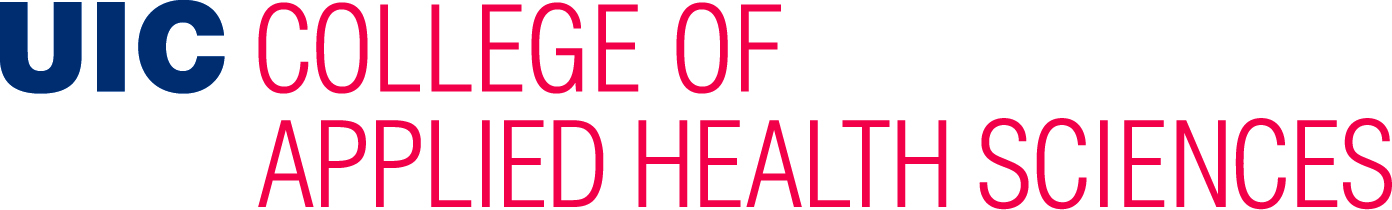 2018 SUMMER GRE PREPARATION COURSERegistration FormLast Name:________________________________First Name:__________________________________________Address:__________________________________________________________________________________City:__________________________________State:_________________Zip code:______________________Telephone:_____________________________ Email Address:_______________________________________University/College:__________________________________________________________________________Major:_____________________________________ Graduation Date:_________________________________Race:		  Black/African American	   Caucasian	      Native American/Alaska Native		  Asian				   Native Hawaiian/Pacific Islander	Ethnicity:          Hispanic/Latino                        Not Hispanic/LatinoGender:             Male            FemaleIdentify your area of interest:           Physical Therapy	  Occupational Therapy       Kinesiology, Nutrition, & Rehabilitation           Rehabilitation Sciences       Nutrition	      Kinesiology             Disability Studies            Biomedical VisualizationIndicate the term, year and division which you will be applying to the College of AHS _______________________Registration Period:Class is filled on a first come, first serve basis. Early registration is encouraged. Registration closes on April 15, 2018. However, late registrations will be accepted, if positions are available.Refund Policy:In order to keep our cost low, we are not able to grant any refunds. Please check your availability prior to registration.  Program Cost: $ 500.00 dollars and discounts are available.Cancellation Policy:We reserve the right to cancel the class due to low enrollment. Should this occur, you will be granted a full refund.I have read and understand the terms of this agreement, and agree to comply.Signature:_________________________________________Date:____________________